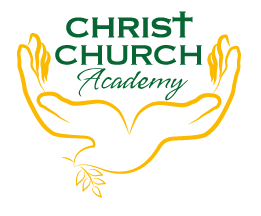  Remote Learning Policy Written October 2020 (draft until agreed by the Local Governing Body)Next Review October 2021VisionWe know the extraordinary worth of all our children. Our vision is to grow children believing in their own value, their academic successes and their place in the wider family of school and community. We are all created in the image of God.Statement of IntentIn September 2020, all our classes returned to full-time education following the Covid 19 partial closure in March. We hope that the majority of our children will now have an uninterrupted school experience. The ‘Remote Learning Policy ‘would apply if: children need to self-isolate because someone in their house has received a positive test result; children have been required to self-isolate as a result of official contact via the Test and Trace system, which has been confirmed with school; bubble groups are dissolved after the confirmation of a positive Covid-19 result in accordance with the advice of the Department of Education (DfE) and Public Health England (PHE). This will require children to self-isolate for 14 days from last contact with an infected person. local or national lockdowns are put in place.It is our intention to:Offer home learning so that all our children can continue with their education regardless of circumstance. Ensure that the curriculum being delivered in school is also able to be delivered as robustly and consistently for any child, class or school facing a national or local lockdownensure consistency in the school’s approach to remote learning for children (including SEND) who are not in school through the use of quality online and offline resources support effective communication between the school and families and support engagement with home online learningThis meets the expectations set out in the DfE guidance ‘Remote Education Support’ https://www.gov.uk/guidance/remote-education-during-coronavirus-covid-19 This Policy also takes into account the BDAT guidance document ‘ BDAT GUIDANCE: USE OF ICT FOR COMMUNICATIONS AND TEACHING DURING COVID-19’ Issued: OCTOBER 2020 Which can be found in full on the BDAT website by following this link:https://www.bdat-academies.org/bdat-business/bdat-policies/AimsThe Education Endowment Foundation (EEF) has found that the effectiveness of remote teaching is determined by many of the same factors as determine the effectiveness of live classroom teaching. We aim to follow their advice in order to:ensure pupils receive clear explanationssupport growth in confidence with new material through scaffolded practice enable pupils to apply new knowledge or skillsenable pupils to receive feedback on how to progressOur remote learning OfferAccessWe have gathered information regarding the levels of access that individual pupils have to online learning. For some of our pupils accessing remote learning digitally may not be possible. For these pupils, paper copies of work will be made available and arrangements will be put in place to deliver and collect work where parents are unable to collect and drop off directly to school. Individuals Self-isolatingIn the event that Children need to self-isolate because someone in their house has received a positive test result and/or Children have been required to self-isolate as a result of official contact via the Test and Trace system, which has been confirmed with school, the school will use the Home learning tab on the school website. Parents will be able to find individual class pages to access children’s work.  http://www.christchurchacademy.org.uk/home-learning/ . Teachers will remain in contact with the family to ensure that work is completed and to identify and support the family in removing barriers where children are not engaging with learning. Bubble ClosureWhere a bubble closure is necessary the class teacher will send work directly via Class dojo/Email. Teachers will communicate a weekly plan of work within 24 hours of bubble closure. They will set tasks on class dojo on a daily basis. Teachers may invite pupils to lessons through video conferencing using Microsoft teams. Teachers using video conferencing will follow ‘BDAT GUIDANCE: USE OF ICT FOR COMMUNICATIONS AND TEACHING DURING COVID-19’ Issued: OCTOBER 2020’Local or National LockdownIn the event of local or national lockdown, the class teacher will send work directly via Class dojo/Email. Teachers will communicate a weekly plan of work within 24 hours of bubble closure. They will set tasks on class dojo on a daily basis. Teachers may invite pupils to lessons through video conferencing using Microsoft teams. Teachers using video conferencing will follow ‘BDAT GUIDANCE: USE OF ICT FOR COMMUNICATIONS AND TEACHING DURING COVID-19’ Issued: OCTOBER 2020’Support If parents are in need of support with these systems, SLT will take their details and arrange appointments to support them with this. Expectations Pupils should expect to complete 2-3 activities/tasks a day (1 x maths, 1x English and 1x Topic) which should be returned each day for the teacher to assess/provide feedback on. They should also engage in at least 30 minutes physical activity each day. This may take the form of a workout video if pupils are unable to leave the home. Teachers will provide feedback appropriate to the task and will assess and use this to inform the next tasks planning. Some tasks in topic may be set over a longer period of time and may not be responded to on a daily basis, this is dependent on the task at the class teacher’s discretion. Where teachers provide feedback or adjust planning to meet the needs of individual children, they will be expected to act upon these and make corrections. Assessment at CCA will be through a quiz based approach which may provide teachers direct information. This may not need feedback. Some online learning set , for example work set through ‘my maths’ will be self-marking and quiz apps such as Kahoot will also be used. These provide feedback that the teacher will use to inform planning although additional individual feedback may not be given.  Diagnostics assessments will be used to inform the planning provided. Submission of work: pupils will be expected to complete the three tasks daily and return to the class teacher that day digitally (unless paper versions have been agreed with parents and SLT) in order to allow teachers to plan and allow for teacher workload. Pupils who submit their work late not on the day of it being set, should not expect immediate feedback, however this is at the discretion of the class teacher. Individual circumstances will be taken into account if needed. Free School MealsWhere a child is entitled to a free school meal but is self -isolating   or in lockdown, The school will provide a meal. This can be collected from school each day. Where families are unable to collect, the school will make every effort to deliver a meal wherever possible. Data protectionWhen accessing personal data, all staff members will: Only use their official school email account and connect to the school network using their school laptop only. Sharing personal dataStaff members are unlikely to need to collect and/or share personal data. However, if it does become necessary, staff are reminded to collect and/or share as little personal data as possible online. All data collection will be compliant with GDPR guidelines. Keeping devices secureAll staff will take appropriate steps to ensure their devices remain secure. Computers should be locked if left inactive for a period of time. Operating systems must be up to date – always install the latest updates. Monitoring arrangementsThis policy will be reviewed by the SLT as and when updates to home learning are provided by the government. Online Learning PlatformsTeachers may invite pupils to video conferences via Microsoft Teams. We will also use a range of apps and learning platforms including but not limited to:Oak AcademyAccelerated ReaderMy MathsKahootTimes Tables Rock StarsThird Space LearningSpelling Shed